Исполнитель   ___________                А.Р. Мустафина     Приложение №1. Техническое задание. ТЕХНИЧЕСКОЕ ЗАДАНИЕ на выполнение работ по замене оконных конструкций с приобретением новых в квартире по адресу: г.Уфа, ул.Глумилинская, д. №4, кв.122»1. Перечень и объём работ                                                                                                        Таблица 1Точные размеры оконных, дверных блоков, а также доп. изделий (нащельники, подоконная доска из ПВХ, откосы и др.) уточняются Подрядчиком после проведения замеров своими силами. Размеры оконных блоков могут корректироваться после проведения замеров. Выезд представителя Подрядчика на место проведения работ для уточнения размеров обязателен.Работы выполняются в соответствии с действующим законодательством Российской Федерации, утвержденными технологическими регламентами, настоящим техническим заданием и при соблюдении условий договора. Подрядчик приступает к выполнению работ только после согласования порядка производства работ с Заказчиком. На период выполнения работ Подрядчиком должны быть установлены ограждения в рабочей зоне, место проведения работ отмечено информационной сигнальной лентой. Подрядчик обеспечивает свой персонал необходимым для работы инструментом, спецодеждой, средствами индивидуальной защиты в количестве, достаточном для выполнения работ, а также производственными инструкциями и инструкциями по охране труда и технике безопасности и несет ответственность за их исполнение. Подрядчик обязан соблюдать внутренние регламенты, обязательные требования в области промышленной безопасности, охраны труда и окружающей среды, пожарной безопасности и предупреждения чрезвычайных ситуаций при выполнении работ на территории учреждения, правила действующего внутреннего распорядка, контрольно-пропускного режима, внутренних положений и инструкций учреждения, действующих на его территории. Подрядчик обязан обеспечить постоянное присутствие на объекте лица, осуществляющего контроль выполнения работ и ответственного за персонал и технику безопасности проведения работ.В случае необходимости Подрядчик для предотвращения загрязнений за свой счет укрывает имущество на объекте защитным материалом.Подрядчик осуществляет своими силами и за свой счет после окончания работ уборку и вывоз мусора, материалов, демонтажные работы, а также производит работы по восстановлению нарушенных и поврежденных в ходе выполнения работ инженерных коммуникаций и участков здания. На Подрядчике лежит ответственность за обеспечение сохранности используемых им материалов, оборудования, конструкций, комплектующих изделий, материалов, техники и риск их случайной утраты и случайного повреждения до момента подписания Заказчиком документа о приемке всех выполненных работ по договору. В случае нанесения повреждений имуществу, принадлежащему Заказчику или третьим лицам (повреждение электропроводки, кровли, линий связи, мебели, автотранспорту и т.д.) при проведении работ Подрядчиком, восстановительные работы проводятся полностью за счет средств Подрядчика.2.Требования к техническим характеристикам работ, к качеству работ и к их безопасностиТехнические параметры и характеристики используемых материалов                                                                                                                                                      Таблица 2	Работы выполняются в соответствии с требованиями правил техники безопасности и действующей нормативно-технической документации с учетом: ГОСТ 23166-2021 "Конструкции оконные и балконные светопрозрачные ограждающие. Общие технические условия"; ГОСТ 23166-99 «Блоки оконные. Общие технические условия»; ГОСТ 24866-2014 «Стеклопакеты клееные. Технические условия»; ГОСТ 30673-2013 «Профили поливинилхлоридные для оконных и дверных блоков. Технические условия»; ГОСТ 30674-99 «Блоки оконные из поливинилхлоридных профилей. Технические условия»; ГОСТ 30777-2012 «Устройства поворотные, откидные и поворотно откидные для оконных и балконных дверных блоков»; ГОСТ 12.1.004-91 «Система стандартов безопасности труда. Пожарная безопасность. Общие требования»; СП 50.13330.2012 Тепловая защита зданий. Актуализированная редакция СНиП 23-02-2003; СП 2.4.3648-20 «Санитарно-эпидемиологические требования к организациям воспитания и обучения, отдыха и оздоровления детей и молодежи»; ФЗ «О санитарно-эпидемиологическом благополучии населения» 52-ФЗ (с изменениями от 02 июля 2021 года). Пожарно-технические показатели профилей определяют согласно ГОСТ 30244 и ГОСТ 30402.	При производстве работ Подрядчик обязан применять современные, новые, не бывшие в употреблении строительные материалы и оборудование, соответствующие требованиям в техническом задании. Используемые материалы, оборудование должны соответствовать ГОСТам и техническим условиям, обеспечены техническими паспортами, сертификатами и др. документами, удостоверяющими их качество и безопасность. 	При применении Подрядчиком материалов, не соответствующих требованиям, указанным в Техническом задании и приложениях к нему, Заказчик оставляет за собой право отказаться от приёмки работ и предъявить претензии к Подрядчику с наложением штрафных санкций за нарушение качества при исполнении контракта. 	Применяемые материалы должны быть нетоксичны, не способны выделять опасные вещества с течением времени. Должен быть сертификат безопасности на продукцию. Дефекты на лицевых поверхностях: риски, раковины, вздутия, царапины, трещины, пузырьки и т.д., видимые невооруженным глазом, не допускаются. Используемые материалы должны соответствовать требованиям Федерального закона от 23.11.2009 № 261-ФЗ «Об энергосбережении и повышении энергетической эффективности и о внесении изменений в отдельные законодательные акты Российской Федерации», Постановлению Правительства РФ от 31.12.2009 № 1221 «Об утверждении Правил установления требований энергетической эффективности товаров, работ, услуг при осуществлении закупок для обеспечения государственных и муниципальных нужд», Приказу Минэкономразвития РФ от 04.06.2010 № 229 «О требованиях энергетической эффективности товаров, используемых для создания элементов конструкций зданий, строений, сооружений, в том числе инженерных систем ресурсоснабжения, влияющих на энергетическую эффективность зданий, строений, сооружений», Приказу Министерства промышленности и торговли РФ от 6 ноября 2018 г. № 4404 «Об утверждении перечня категорий товаров и их характеристик в пределах установленных Правительством Российской Федерации видов товаров и их характеристик, на которые распространяется требование о наличии информации о классе энергетической эффективности товаров в технической документации, прилагаемой к этим товарам, в их маркировке, на их этикетках, и перечня исключений из категорий данных товаров и их характеристик», Приказу Минэкономразвития РФ от 09.03.2011 № 88 «О требованиях энергетической эффективности в отношении товаров, для которых уполномоченным федеральным органом исполнительной власти определены классы энергетической эффективности»:Требования к конфигурации окон:  - размеры и формы, установленные в таблице №1  к настоящему Техническому заданию (до начала производства работ размеры уточняются Подрядчиком дополнительно).Работы выполняются силами и средствами Подрядчика (из его материалов, его оборудованием, инструментами и механизмами). Все материалы, изделия, используемые для производства работ, должны быть разрешены для применения в РФ, а также, соответствовать техническим условиям, иметь соответствующие сертификаты (декларации), технические паспорта или другие документы, удостоверяющие их качество (в случае, если это предусмотрено действующим законодательством РФ).При проведении скрытых работ необходимо присутствие уполномоченного представителя Заказчика для составления актов на скрытые работы. О необходимости приемки скрытых Работ Подрядчик сообщает Заказчику заблаговременно, но не позднее 24 (двадцати четырех) часов до начала проведения этой приемки.Подрядчик несет ответственность за обеспечение сохранности, находящихся в зоне производства работ, коммуникаций (линий связи и освещения, электрокабелей и кабелей связи, инженерных коммуникаций, элементов благоустройства и др.). Подрядчик несет риск случайной гибели или случайного повреждения объекта ремонта до приемки объекта Заказчиком несет Подрядчик в соответствии со статьёй 705 ГК РФ.3.Требования к результатам работ.Подрядчик обязан выполнить работы, предусмотренные в перечне объемов работ п. 1 настоящего Технического задания в соответствии с условиями Муниципального контракта и приложениями к нему, а также, соблюдать технологию производства работ по видам работ и качеству, являющихся предметом Муниципального контракта с применением материалов соответствующих требованиям Технического задания. Работы должны быть выполнены с соблюдением требований экологических, санитарно-гигиенических, противопожарных и других норм, действующих на территории Российской Федерации. Приемка производится только после выполнения всех работ в полном соответствии с Муниципальным контрактом и приложений к нему, а также после устранения всех дефектов и недоделок.При обнаружении Заказчиком в ходе приемки объекта недостатков в выполненной работе сторонами составляется акт, в котором фиксируется перечень дефектов (недоделок) и сроки их устранения Подрядчиком. Подрядчик обязан устранить все обнаруженные недостатки своими силами и за свой счет в сроки, указанные в акте, обеспечив при этом сохранность объекта.При приемке – сдаче выполненных работ Подрядчик предъявляет Заказчику отчеты о выполненных работах в виде акта приемки выполненных работ, с актом приемки Подрядчик предоставляет следующие документы:- счёт, счёт – фактуры, УПД (в зависимости от применяемой системы налогообложения);- фотодокументация до начала и после окончания производства работ. Фотодокументом является снимок, выполненный в цифровом формате и перенесенный на бумажный носитель с указанием наименования объекта, исполнителя снимка (ФИО, занимаемая должность), даты и времени снимка- сертификаты, декларации если продукция подлежит обязательной сертификации и декларированию в соответствии с постановлением Правительства РФ от 01.12.2009 № 982 «Об утверждении единого перечня продукции, подлежащей обязательной сертификации, и единого перечня продукции, подтверждение соответствия которой осуществляется в форме принятия декларации о соответствии», паспорта на применяемое дооборудование (при наличии) и другие документы, подтверждающие качество материалов, применяемых в процессе производства работ и т.д.);- акты приемки скрытых работ и ответственных конструкций в соответствии с требованиями, утвержденными Приказом Федеральной службы по экологическому, технологическому и атомному надзору от 26.12.2006 г. № 1128 (устройство монтажной пены, устройство парапленки и иные).4. Требования к сроку и (или) объёму предоставления гарантий качества выполняемых работ.Гарантийный срок устанавливается 60 (шестьдесят) месяцев с момента подписания акта о приемке выполненных Работ. Гарантийный срок, на используемое в процессе производства работ оборудование- согласно гарантийного срока, установленного заводом изготовителем, но не менее 60 (шестьдесят) месяцев с момента подписания акта о приемке выполненных Работ . Во время гарантийного срока, все обнаруженные недостатки должны устраняться в течение 2-х рабочих дней после получения извещения о неисправности, включая выходные и праздничные дни или иной разумный срок по согласованию с Заказчиком. Извещение о неисправности направляется любым доступным средством связи, в том числе посредством телефонного звонка (уведомления), факсом, почтой, электронной почтой т.д. Если отступления в работе от условий договора  или иные недостатки результата работы не были устранены в установленный договором срок либо являются существенными и неустранимыми, Заказчик вправе отказаться от исполнения Муниципального контракта и потребовать возмещения причиненных убытков.5. Перечень документов, подтверждающих соответствие работ, требованиям, установленным в соответствии с законодательством Российской Федерации: не устанавливается.6. Место выполнения работ: Российская Федерация,РБ, г.Уфа, ул.Глумилинская, д. №4, кв.1226.  Сроки (периоды) выполнения работ: Начало – с даты заключения Договора.Окончание работ  – не позднее 10 рабочих дней со дня заключения договора.7. Условия выполнения работ.Работы выполняются в заселенной квартире Подрядчик обязан: - перед тем как приступить к выполнению работ, необходимо уведомить об этом Заказчика;- производить работы только в отведенной зоне; -производить работы необходимым количеством технических средств и механизмов, что необходимо для сокращения шума, пыли, загрязнения воздуха;- на материалы, подлежащие демонтажу, составляются акты на демонтажные работы, на списание или возврат материалов.Подрядчик самостоятельно и за свой счёт обеспечивает:- сохранность оборудования, материалов, стоянки техники, ограждения мест производства работ и другого имущества в период выполнения работ, а также, в период устранения недостатков после сдачи работ;- складирование и уборку с места проведения работ оборудования, материалов, мусора и иных отходов, образовавшихся в результате производства работ. Указанные отходы должны вывозиться в места, предназначенные для размещения отходов.При проведении работ не допускается:- применять при производстве работ оборудование и инструменты,
вызывающие превышение нормативно допустимого уровня шума и вибрации;- загромождать и загрязнять материалами и (или) отходами
эвакуационные пути, другие места общего пользования.8.Перечень нормативно-технических документов, обязательных при выполнении работ * В случае выхода актуализированной версии документов, применяется актуальная редакция, а также при разночтении наименования ГОСТов следует руководствоваться действующими государственными стандартами на используемые товары (материалы). Подрядчик должен соблюдать требования указаний представленной нормативно-технической документации (НТД) в части вида работ являющегося предметом договораПриложение №2. Проект договора.(представлено отдельным файлом)	Приложение № 3. Образцы форм и документов для заполнения участниками закупки	Форма № 1Председателю Закупочной комиссии Государственного унитарного предприятия «Фонд жилищного строительства Республики Башкортостан» Р.М. ШайбековуЗаявка (предложение о цене договора) на участие в закупке (для юридического лица печатается на бланке юридического лица)Исх. №__________                                                                                           Дата___________От кого (Наименование, Ф.И.О. почтовый адрес участника закупки):  _____________________________________________________________________________Уважаемые господа!Изучив извещение о закупке, в том числе договор, а также законодательство Российской Федерации о размещении заказов и Положение о закупках Заказчика, мы, нижеподписавшиеся, согласны (согласен) осуществить поставку (выполнить работы, оказать услуги)  ______________________(указать предмет закупки) ____________________ в соответствии с Техническим заданием Заказчика на условиях документации о закупке и проекта договора по данному лоту. Предлагаемая нами цена товара включает в себя все затраты, издержки и иные расходы, связанные с поставкой товара, в том числе: - расходы на проведение экспертизы и инженерных изысканий;- все подлежащие к уплате налоги (в том числе налог на добавленную стоимость в размере 20%), сборы и другие обязательные платежи;- расходы на страхование, сертификацию; - и иные расходы, связанные с исполнением договора и составляет: ______(указать сумму цифрами и прописью)______ рублей в том числе НДС 20% - __________ (или НДС не предусмотрен).Мы ознакомлены с материалами, содержащимися в документации о закупке и ее технической частью, влияющими на стоимость товара (работ, услуг) и не имеем к ней претензий.Мы согласны с тем, что в случае, если нами не были учтены какие-либо расценки на поставку товара (выполнение работ, оказание услуг), который должен быть поставлен (выполнен, оказан) в соответствии с предметом закупки, данный товар (работа, услуга) будет в любом случае поставлен в полном соответствии с требованиями извещения  о закупке, включая требования, содержащиеся в технической части документации, в пределах предложенной нами стоимости договора.Мы берем на себя обязательство поставить товар (выполнить работы, оказать услуги) на требуемых условиях, обеспечить выполнение указанных гарантийных обязательств в соответствии с требованиями документации о закупке, включая требования, содержащиеся в технической части документации о закупке и согласно нашим предложениям, которые мы просим включить в договор.Настоящей заявкой на участие в закупке гарантируем достоверность представленных нами сведений и информации, подтверждаем право Заказчика, не противоречащее требованию о формировании равных для всех участников закупки условий, запрашивать в уполномоченных органах и организациях информацию, уточняющую представленные нами в ней сведения.В случае если мы будем признаны победителями закупки, мы берем на себя обязательства подписать договор с Государственным унитарным предприятием «Фонд жилищного строительства Республики Башкортостан» на поставку (выполнение работ, оказание услуг) _____________(указать предмет закупки) ______________, в соответствии с требованиями извещения  о закупке и условиями наших предложений, в объеме, установленные извещении  о закупке.В случае, если наши предложения будут лучшими после предложений победителя закупки, а победитель закупки будет признан уклонившимся от заключения договора, мы обязуемся подписать данный договор на поставку товара (выполнение работ, оказание услуг), в соответствии с требованиями извещения о закупке и условиями нашего предложения.	Также подтверждаем, что мы извещены о включении сведений о нашей организации в Реестр недобросовестных поставщиков в порядке и случаях, предусмотренных законодательством РФ о размещении закупок.Контактная информация уполномоченного лица нашей организации:Контактные телефоны, должности, фамилии и имена лиц (полностью), уполномоченных для контактов:Адрес электронной почты:К настоящей заявке на участие в закупке прилагаются документы, являющиеся неотъемлемой частью нашей заявки на участие в закупке, согласно описи:Приложение №1к заявке на участие от «____»____________ г. №______Анкета участника закупки_____________________________________________________________________________(полное наименование участника закупки с указанием организационно-правовой формы (при наличии)1. Участник (для юридического лица):2. Участник (для физического лица):Инструкции по заполнениюАнкету участника закупки следует оформить на бланке участника закупки. Участник закупки должен указать свое полное наименование (с указанием организационно-правовой формы).. Участник закупки должен заполнить приведенную выше таблицу по всем позициям. В случае отсутствия каких-либо данных указать слово «отсуствует».В графе 10 «Банковские реквизиты» указываются реквизиты, которые будут использованы при заключении договора.Форма №2 ДЕКЛАРАЦИЯучастника закупки соответствия требованиям, установленным Федеральным закономНастоящим,_______________________________________________________________(фирменное наименование участника закупки, место нахождения, почтовый адрес)в лице ____________________________________________, действующего на основании____,(наименование должности, Ф.И.О. руководителя, уполномоченного лица для  юридического лица)декларирует свое соответствие требованиям, установленным Положением о закупкахГУП «ФЖС РБ» и документацией о закупке № _____________ на __________________,               а именно:- непроведение ликвидации участника закупки - юридического лица и отсутствие решения арбитражного суда о признании участника закупки - юридического лица или индивидуального предпринимателя несостоятельным (банкротом) и об открытии конкурсного производства;- неприостановление деятельности участника закупки в порядке, установленном Кодексом Российской Федерации об административных правонарушениях, на дату подачи заявки на участие в закупке;- отсутствие у участника закупки недоимки по налогам, сборам, задолженности по иным обязательным платежам в бюджеты бюджетной системы Российской Федерации (за исключением сумм, на которые предоставлены отсрочка, рассрочка, инвестиционный налоговый кредит в соответствии с законодательством Российской Федерации о налогах и сборах, которые реструктурированы в соответствии с законодательством Российской Федерации, по которым имеется вступившее в законную силу решение суда о признании обязанности заявителя по уплате этих сумм исполненной или которые признаны безнадежными к взысканию в соответствии с законодательством Российской Федерации о налогах и сборах) за прошедший календарный год, размер которых превышает двадцать пять процентов балансовой стоимости активов участника закупки, по данным бухгалтерской отчетности за последний отчетный период. Участник закупки считается соответствующим установленному требованию в случае, если им в установленном порядке подано заявление об обжаловании указанных недоимки, задолженности и решение по такому заявлению на дату рассмотрения заявки на участие в определении поставщика (подрядчика, исполнителя) не принято;- отсутствие у участника закупки - физического лица либо у руководителя, членов коллегиального исполнительного органа, лица, исполняющего функции единоличного исполнительного органа, или главного бухгалтера юридического лица - участника закупки судимости за преступления в сфере экономики и (или) преступления, предусмотренные статьями 289, 290, 291, 291.1 Уголовного кодекса Российской Федерации (за исключением лиц, у которых такая судимость погашена или снята), а также неприменение в отношении указанных физических лиц наказания в виде лишения права занимать определенные должности или заниматься определенной деятельностью, которые связаны с поставкой товара, выполнением работы, оказанием услуги, являющихся объектом осуществляемой закупки, и административного наказания в виде дисквалификации;- участник закупки - юридическое лицо, которое в течение двух лет до момента подачи заявки на участие в закупке не было привлечено к административной ответственности за совершение административного правонарушения, предусмотренного статьей 19.28 Кодекса Российской Федерации об административных правонарушениях;- отсутствие между участником закупки и Предприятием конфликта интересов, под которым понимаются случаи, при которых руководитель Предприятия, член комиссии по осуществлению закупок, руководитель контрактной службы Предприятия, контрактный управляющий состоят в браке с физическими лицами, являющимися выгодоприобретателями, единоличным исполнительным органом хозяйственного общества (директором, генеральным директором, управляющим, президентом и другими), членами коллегиального исполнительного органа хозяйственного общества, руководителем (директором, генеральным директором) учреждения или унитарного предприятия либо иными органами управления юридических лиц - участников закупки, с физическими лицами, в том числе зарегистрированными в качестве индивидуального предпринимателя, - участниками закупки либо являются близкими родственниками (родственниками по прямой восходящей и нисходящей линии (родителями и детьми, дедушкой, бабушкой и внуками), полнородными и неполнородными (имеющими общих отца или мать) братьями и сестрами), усыновителями или усыновленными указанных физических лиц. Под выгодоприобретателями для целей настоящей статьи понимаются физические лица, владеющие напрямую или косвенно (через юридическое лицо или через несколько юридических лиц) более чем десятью процентами голосующих акций хозяйственного общества либо долей, превышающей десять процентов в уставном капитале хозяйственного общества;- сведения об участнике закупки отсутствуют в реестрах недобросовестных поставщиков, ведение которых предусмотрено Законом № 223-ФЗ и Законом № 44-ФЗ_____________________________________________________________     (Должность, ФИО) М.П.Дата:  __________ Форма №3Предложение о количественных и качественных характеристиках поставляемого товара (выполняемых работ, оказываемых услуг))(ЗАПОЛНЯЕТСЯ НА ФИРМЕННОМ БЛАНКЕ УЧАСТНИКА РАЗМЕЩЕНИЯ ЗАКАЗА)ПРЕДЛОЖЕНИЕ УЧАСТНИКА ЗАКУПКИ(для юридического лица печатается на бланке юридического лица)Изучив извещение об осуществлении закупки и документацию о закупке, а также проект договора, ______________________________________________________________________________(фирменное наименование участника закупки, место нахождения, почтовый адрес – для юридического лица, фамилия, имя, отчество, паспортные данные, сведения о месте жительства – для физического лица)в лице,_____________________________________________________________________(наименование должности, Ф.И.О. руководителя, уполномоченного лица для  юридического лица)сообщает о согласии осуществить поставку (выполнить работы, оказать услуги) _______________(указывается наименование лота)____________________, предусмотренные требованиями Технического задания извещения о закупке Заказчика.Технические, функциональные характеристики (потребительские свойства) количественные и качественные характеристики поставляемого товара (выполняемых работ, оказываемых услуг)Технические параметры и характеристики используемых материалов                                                                                                                                                      Таблица 2Страна происхождения товара - Все участники закупки, подающие заявку на участие в закупке, заполняют данную форму на каждый лот для определения Предприятием соответствия (несоответствия) предлагаемых к поставке товаров (работ, услуг) требованиям Технического задания Предприятия.Примечание: характеристики предложений участника закупки заполняется по всем пунктам с указанием конкретных характеристик и потребительских свойств и должна быть сформулирована в виде конкретного предложения, а не словами «согласны», «так же», «соответствует», «эквивалент» и т.п. При описании параметров характеристик товаров, работ, услуг использование слов «или эквивалент» не допускается. Не заполнение строк заявки рассматривается как не подтверждение условий (требований) Технического задания.____________________________________________________________     (Должность, ФИО, подпись представителя участника размещения заказа) Форма № 4Типовая форма согласия Участника закупки на обработку персональных данныхЯ (далее – Участник закупки), _____________________________________________________________________________,(фамилия, имя, отчество)документ, удостоверяющий личность _____________________________________________________________________________, Серия__________ № _____________________, дата выдачи __________________________, выдан________________________________________________________________________ (кем)_____________________________________________________________________________,Зарегистрированный(ая) по адресу: _____________________________________________________________________________, даю свое согласие Государственному унитарному предприятию «Фонд жилищного строительства Республики Башкортостан», (далее – Заказчик), расположенному по адресу: 450077, Башкортостан, г.Уфа, улица Ленина, дом 5/3,, на обработку своих персональных данных, на следующих условиях: Заказчик осуществляет обработку персональных данных Участника закупки исключительно в целях _____________________________________________________________________________ Перечень персональных данных, передаваемых Заказчику на обработку:___________________________________________________________________________________________________________________________________________________________________________________________________________________________________________________________________________________________________________Участник закупки дает согласие на обработку Заказчиком своих персональных данных, то есть совершение, в том числе, следующих действий: обработку (включая сбор, систематизацию, накопление, хранение, уточнение (обновление, изменение), использование, обезличивание, блокирование, уничтожение персональных данных), при этом общее описание вышеуказанных способов обработки данных приведено в Федеральном законе от 27.07.2006 № 152-ФЗ, а также на передачу такой информации третьим лицам, в случаях, установленных нормативными документами вышестоящих органов и законодательством. Настоящее согласие действует бессрочно. Настоящее согласие может быть отозвано Участником заявки в любой момент по соглашению сторон. В случае неправомерного использования предоставленных данных соглашение отзывается письменным заявлением участника закупки персональных данных. Участник закупки по письменному запросу имеет право на получение информации, касающейся обработки его персональных данных (в соответствии с п.4 ст.14 Федерального закона от 27.06.2006 № 152-ФЗ). «___» ___________ 20___ г. ________________ _ ______________________ Подпись                         ФИОПодтверждаю, что ознакомлен (а) с положениями Федерального закона от 27.07.2006 №152-ФЗ «О персональных данных», права и обязанности в области защиты персональных данных мне разъяснены. «___» ___________ 20__ г. ________________ _ ______________________                                                                 Подпись                                     ФИОПриложение №4. Обоснование начальной максимальной цены договора.(представлено отдельным файлом)Извещение о проведении запроса котировок   Извещение о проведении запроса котировок   Извещение о проведении запроса котировок   1Способ закупки:Запрос котировок  в электронной форме2Официальный сайт, на котором размещена информация о закупке:www.zakupki.gov.ru3Адрес электронной площадки в информационно-телекоммуникационной сети Интернет (при осуществлении закупки в электронной форме):Настоящий запрос котировок  проводится с использованием функционала электронной площадки ЭТП ТОРГИ 223 http://torgi223.ru/4Информация об организаторе закупки:Закупка осуществляется заказчикомЗаказчик:Заказчик:Заказчик:5Наименование:Государственное унитарное предприятие                                 «Фонд жилищного строительства Республики Башкортостан»6Место нахождения:450077, Республика Башкортостан, г.Уфа, ул.Ленина, 5/37Адрес электронной почты:main@gsfrb.ru8Почтовый адрес:450077, Республика Башкортостан, г.Уфа, ул.Ленина, 5/39Факс:8 (347) 229-91-00 (приёмная)Уполномоченное подразделение заказчикаУполномоченное подразделение заказчикаУполномоченное подразделение заказчика10Уполномоченное подразделение Сметно-договорной отдел Государственного унитарного предприятия «Фонд жилищного строительства Республики Башкортостан» 11адрес450077, г. Уфа, ул. Ленина, 5/3, каб. 22012Телефон:8 (347) 229-91-27,  8 (347) 229-91-47                                          (сметно-договорной отдел)13Контактная информация:тел. 229-91-27, 229-91-47Начальник сметно-договорного отдела - Беллендир Елена ВладиславовнаВедущий специалист по закупкам сметно-договорного отдела – Мустафина Айгуль Рамазановнаmustafina@gsfrb.ruОбщая информация о предмете договора:Общая информация о предмете договора:Общая информация о предмете договора:13Предмет договора:Замена оконных конструкций из ПВХ с приобретением новых, в квартире по адресу: г.Уфа, ул.Глумилинская, д. №4, кв.122.14Количество поставляемого товара (объема выполняемой работы, оказываемой услуги): В соответствии с техническим  заданием  (Приложение №1 к извещению).15Описание предмета закупки (при необходимости):При описании предмета закупки заказчиком использованы установленные в соответствии с законодательством Российской Федерации о техническом регулировании, законодательством Российской Федерации о стандартизации требования к безопасности, качеству, техническим характеристикам, функциональным характеристикам (потребительским свойствам) товара, работы, услуги, к размерам, упаковке, отгрузке товара, к результатам работы16Место выполнения работыРБ,г.Уфа, ул.Глумилинская, д. №4, кв.122.17Начальная (максимальная) цена договора:163 050,00 рублей 00 копеек.18Валюта, используемая для формирования цены договора (цены лота) и расчетов с поставщиком (исполнителем):Валютой, используемой для формирования цены договора (цены лота) и расчетов с поставщиками (исполнителями), является Российский рубль. При оплате заключенного договора иностранная валюта не используется.19Порядок формирования цены договора:Начальная (максимальная) цена договора (цена лота) включает все расходы участника закупки, необходимые для осуществления им своих обязательств по договору в полном объеме и надлежащего качества, в том числе:- все подлежащие к уплате налоги (в том числе налог на добавленную стоимость в размере 20%), сборы и другие обязательные платежи;- расходы на страхование, сертификацию; - транспортные, командировочные расходы и иные расходы, связанные с исполнением договораМетод  определения  начальной (максимальной) цены контракта (договора)- метод сопоставимых рыночных цен (анализ рынка). Обоснование  начальной максимальной цены договора представлено в Приложении №4 к извещению.20Срок поставки товара, выполнения работ, оказания услуг:Начало работ – с даты заключения Договора.Окончание работ  – не позднее 10 рабочих дней со дня заключения договора.21Форма, сроки и порядок оплаты товара, работы, услуги: Заказчик в течение 7 (семи) рабочих дней с даты подписания представленных Подрядчиком в соответствии с разделами 4 и 5 Договора документов (Приложение 2 настоящего извещения), производит оплату за выполненные Работы. Заказчик вправе осуществлять платежи с использованием иных форм  расчетов, предусмотренных действующим законодательством.22Дата начала срока подачи заявок на участие в запросе котировок в электронной форме:16 июня  2023 года23Дата и время окончания срока подачи заявок на участие в запросе котировок в электронной форме:26 июня   2023  года в  07.00 часов  (по местному времени, часовой пояс ЕКБ)Заказчик размещает в ЕИС и на электронной площадке извещение о проведении запроса котировок не менее чем за пять рабочих дней до дня окончания срока подачи заявок на участие.24Место подачи заявок на участие в запросе котировок в электронной формеЭТП ТОРГИ 223 http://torgi223.ru/25Дата рассмотрения и оценки заявок на участие в запросе котировок в электронной форме и подведения итогов:26 июня   2023  года с 10.00 часов (по местному времени, часовой пояс ЕКБ)26Место рассмотрения заявок и подведения итогов450077, Республика Башкортостан, г.Уфа, ул.Ленина, 5/3, кабинет 226 (актовый зал)Обеспечение заявки на участие в закупке:Обеспечение заявки на участие в закупке:Обеспечение заявки на участие в закупке:27Требование о предоставлении обеспечения заявки на участие в закупке:Не установлено 28Обеспечение  исполнения договора:Не предусмотрено29Антидемпинговые меры в соответствии с п.8.23 Положения о закупках заказчика:Не применяютсяСрок, место и порядок предоставления извещения о закупке, размер, порядок и сроки внесения платы, взимаемой заказчиком за предоставление данного извещения:Срок, место и порядок предоставления извещения о закупке, размер, порядок и сроки внесения платы, взимаемой заказчиком за предоставление данного извещения:Срок, место и порядок предоставления извещения о закупке, размер, порядок и сроки внесения платы, взимаемой заказчиком за предоставление данного извещения:30Дата начала срока предоставления участникам закупки извещения о проведении запроса котировок в электронной форме:С даты публикации извещения31Дата окончания срока предоставления участникам закупки извещения о проведении запроса котировок в электронной форме:26 июня   2023  года32Порядок предоставления извещения о проведении запроса котировок в электронной форме:С момента размещения извещения о проведении запроса котировок в электронной форме любое заинтересованное лицо имеет возможность самостоятельно скачать извещение о закупке на электронной торговой площадке ЭТП ТОРГИ 223 http://torgi223.ru/ и в единой информационной системе (ЕИС).33Место предоставления извещения о проведении запроса котировок в электронной форме: электронная площадка  ЭТП ТОРГИ 223 http://torgi223.ru/34Размер, порядок и сроки внесения платы, взимаемой заказчиком за предоставление извещения о проведении запроса котировок в электронной форме:Плата за предоставление извещения о проведении запроса котировок не предусмотрена35Язык, на котором предоставляется извещение о закупкеРусскийФормы, порядок, дата и время окончания срока предоставления участникам закупки разъяснений положений извещения о проведении запроса котировок и  порядок внесения изменений в извещение, порядок отмены закупки:Формы, порядок, дата и время окончания срока предоставления участникам закупки разъяснений положений извещения о проведении запроса котировок и  порядок внесения изменений в извещение, порядок отмены закупки:Формы, порядок, дата и время окончания срока предоставления участникам закупки разъяснений положений извещения о проведении запроса котировок и  порядок внесения изменений в извещение, порядок отмены закупки:36Формы и порядок предоставления участникам закупки разъяснений положений извещения о проведении запроса котировок в электронной форме:Форма: произвольная, в виде электронного документа. При проведении запроса котировок в электронной форме переговоры Заказчика или комиссии по закупкам с участниками закупки не допускаются.Любой участник закупки вправе направить заказчику запрос о даче разъяснений положений извещения об осуществлении закупки и (или) извещения о закупке. Запрос направляется участником закупки оператору электронной площадки. В течение трех рабочих дней с даты поступления запроса, заказчик осуществляет разъяснение положений извещения о закупке и размещает их на электронной торговой площадке и в единой информационной системе (ЕИС) с указанием предмета запроса, но без указания участника такой закупки, от которого поступил указанный запрос. При этом заказчик вправе не осуществлять такое разъяснение в случае, если указанный запрос поступил позднее чем за три рабочих дня до даты окончания срока подачи заявок на участие в такой закупке. 37Дата начала и окончания срока подачи участником закупки запроса на разъяснение положений извещения запроса котировок:с даты публикации извещения о запросе котировок  по 20 июня  2023 года включительно Заказчик вправе не давать разъяснений положений извещения о закупке, если запрос поступил позднее чем за три рабочих дня до даты окончания срока подачи заявок на участие в закупке37Дата начала и окончания предоставления Заказчиком участникам закупки разъяснений положений извещения  запроса котировок:с даты публикации извещения о запросе котировок  по 23 июня   2023 года включительно. В течение трех рабочих дней со дня поступления запроса Предприятие размещает в ЕИС разъяснения с указанием предмета запроса, но без указания участника закупки, от которого поступил запрос. В рамках разъяснений положений извещения о закупке Предприятие не может изменять предмет закупки и существенные условия проекта договора.38Порядок внесения изменений в извещение о запросе котировок в электронной форме:Порядок отмены закупкиЗаказчик по собственной инициативе или в соответствии с запросом участника закупки вправе принять решение о внесении изменений в извещение о проведении запроса котировок в электронной форме. Изменение предмета запроса котировок в электронной форме, увеличение размера обеспечения заявок на участие в запросе котировок не допускается. Изменения, внесенные в извещение о проведении запроса котировок, размещаются Заказчиком в ЕИС и на электронной площадке не позднее трех дней со дня принятия решения об их внесении. В результате внесения указанных изменений срок подачи заявок на участие в запросе котировок должен быть продлен следующим образом. С даты размещения в ЕИС изменений в извещение до даты окончания срока подачи заявок на участие в закупке должно оставаться не менее половины срока подачи заявок на участие в конкурентной закупке.Предприятие вправе отменить проведение конкурентной закупки по одному и более предмету закупки (лоту) до наступления даты и времени окончания срока подачи заявок на участие в закупке. Решение об отказе от проведения закупки размещается в ЕИС в день его принятия. После окончания срока подачи заявок на участие в конкурентной закупке Предприятие вправе отменить проведение закупки только в случае возникновения обстоятельств непреодолимой силы в соответствии с гражданским законодательством.Подготовка и порядок подачи заявок на участие в запросе котировок, требования к участникам закупки:Подготовка и порядок подачи заявок на участие в запросе котировок, требования к участникам закупки:Подготовка и порядок подачи заявок на участие в запросе котировок, требования к участникам закупки:39Общие требования:Участник размещения заказа обязан изучить извещение об осуществлении закупки, включая все инструкции, формы и требования извещения о запросе котировок, а также техническое задание (Приложение №1 Извещения о проведении запроса котировок) на поставку предусмотренного предметом закупки товара (работы, услуги). Подача заявок на участие осуществляется только лицами, получившими аккредитацию на электронной площадке.Участник закупки вправе подать заявку на участие в запросе котировок: в любое время с момента размещения извещения о проведении запроса котировок в электронной форме до даты и времени окончания срока подачи заявок на участие в запросе котировок в электронной форме. Заявка на участие в запросе котировок в электронной форме направляется участником закупки оператору электронной площадки.Все электронные документы (формы, заполненные в соответствии с требованиями документации (извещения), а также иные сведения и документы, предусмотренные документацией, оформленные в соответствии с требованиями документации), не заполняемые с помощью функционала ЭТП, входящие в состав заявки на участие в закупке должны быть предоставлены участником закупки посредством ЭТП в доступном для прочтения формате (предпочтительнее формат *.pdf, формат: один файл - один документ). Все файлы заявки на участие в закупке, размещенные участником закупки на ЭТП, должны иметь наименование либо комментарий, позволяющие идентифицировать содержание данного файла заявки на участие в закупке, с указанием наименования документа, представленного данным файлом. При этом размещать на ЭТП документы необходимо после того, как они будут оформлены в соответствии с инструкциями, приведенными в документации. Допускается размещение на ЭТП документов, сохраненных в архивах, при этом размещение на ЭТП архивов, разделенных на несколько частей, открытие каждой из которых по отдельности невозможно, не допускается.Документы и сведения, размещаемые участником закупки на ЭТП, должны быть подписаны ЭП лица, имеющего право действовать от имени участника закупки.Участник закупки, подавший заявку на участие в закупке, вправе изменить или отозвать свою заявку на участие в закупке в любое время после ее подачи, но до истечения срока окончания подачи заявок на участие в закупке, указанного в извещении о проведении закупки. Отзыв заявки либо изменение поданной заявки участником закупки после окончания установленного извещением о проведении закупки срока подачи заявок, не допускается, за исключением случаев, когда уточнение заявки осуществляется в порядке, предусмотренном документацией (извещением) по основаниям, предусмотренным настоящим разделом.Условия заявки на участие в закупке, указанные участниками в электронных формах на ЭТП, имеют преимущество перед сведениями, указанными в загруженных на ЭТП электронных документах.  При наличии арифметических ошибок применяется следующее правило: при наличии разночтений между суммой, указанной словами, и суммой, указанной цифрами, преимущество имеет сумма, указанная словами.40Требования к поставляемому товару (выполняемым работам, оказываемым услугам): Требования Заказчика к качеству, количеству, техническим характеристикам поставляемого товара (выполняемым работам, оказываемым услугам), требования к их безопасности, требования к функциональным характеристикам (потребительским свойствам) товара (работы, услуги), к размерам, отгрузке установлены в Техническом задании (Приложение  №1 настоящего извещения) в отношении каждого лота.Поставляемые товары (выполняемые работы, оказываемые услуги) должны соответствовать всем требованиям, установленным в соответствии с законодательством Российской Федерации. Поставляемый товар должен быть новым товаром (товар, который не был в употреблении, в ремонте, в том числе не был восстановлен, не менялись составные части, не восстанавливались потребительские свойства). 	41Требования к описанию участниками размещения заказа поставляемого товара (выполняемых работ, оказываемых услуг), их количественных и качественных характеристик:Описание поставляемого товара (выполняемых работ, оказываемых услуг), который является предметом запроса котировок, производится в соответствии с требованиями к поставляемому товару (выполняемым работам, оказываемым услугам), установленными в Приложение №1 Извещения о проведении запроса котировок (Техническое задание), и по форме №3 (Предложение количественные и качественные характеристики поставляемого товара), приведенной в Приложение №3 «Образцы форм и документов для заполнения участниками закупки»  Извещения о проведении запроса котировок. В данной форме участник размещения заказа осуществляет указание сведений о конкретных значениях по всем показателям, предусмотренным техническим заданием. Указанные значения показателей должны однозначно идентифицировать функциональные и качественные характеристики товара (работы, услуги), в том числе не допускается указание в данной форме слова «эквивалент».42Участники закупки должны соответствовать следующим обязательным требованиям:участник закупки должен соответствовать требованиям законодательства РФ к лицам, осуществляющим поставки товаров, выполнение работ, оказание услуг, которые являются предметом закупки:2) участник закупки должен отвечать требованиям документации (извещения) о закупке и настоящего Положения;3) непроведение ликвидации участника закупки - юридического лица и отсутствие решения арбитражного суда о признании участника закупки - юридического лица или индивидуального предпринимателя несостоятельным (банкротом) и об открытии конкурсного производства;4) неприостановление деятельности участника закупки в порядке, установленном Кодексом Российской Федерации об административных правонарушениях, на дату подачи заявки на участие в закупке;5) отсутствие у участника закупки недоимки по налогам, сборам, задолженности по иным обязательным платежам в бюджеты бюджетной системы Российской Федерации (за исключением сумм, на которые предоставлены отсрочка, рассрочка, инвестиционный налоговый кредит в соответствии с законодательством Российской Федерации о налогах и сборах, которые реструктурированы в соответствии с законодательством Российской Федерации, по которым имеется вступившее в законную силу решение суда о признании обязанности заявителя по уплате этих сумм исполненной или которые признаны безнадежными к взысканию в соответствии с законодательством Российской Федерации о налогах и сборах) за прошедший календарный год, размер которых превышает двадцать пять процентов балансовой стоимости активов участника закупки, по данным бухгалтерской отчетности за последний отчетный период. Участник закупки считается соответствующим установленному требованию в случае, если им в установленном порядке подано заявление об обжаловании указанных недоимки, задолженности и решение по такому заявлению на дату рассмотрения заявки на участие в определении поставщика (подрядчика, исполнителя) не принято;6) отсутствие у участника закупки - физического лица либо у руководителя, членов коллегиального исполнительного органа, лица, исполняющего функции единоличного исполнительного органа, или главного бухгалтера юридического лица - участника закупки судимости за преступления в сфере экономики и (или) преступления, предусмотренные статьями 289, 290, 291, 291.1 Уголовного кодекса Российской Федерации (за исключением лиц, у которых такая судимость погашена или снята), а также неприменение в отношении указанных физических лиц наказания в виде лишения права занимать определенные должности или заниматься определенной деятельностью, которые связаны с поставкой товара, выполнением работы, оказанием услуги, являющихся объектом осуществляемой закупки, и административного наказания в виде дисквалификации;6.1) участник закупки - юридическое лицо, которое в течение двух лет до момента подачи заявки на участие в закупке не было привлечено к административной ответственности за совершение административного правонарушения, предусмотренного статьей 19.28 Кодекса Российской Федерации об административных правонарушениях;7) отсутствие между участником закупки и Предприятием конфликта интересов, под которым понимаются случаи, при которых руководитель Предприятия, член комиссии по осуществлению закупок, руководитель контрактной службы Предприятия, контрактный управляющий состоят в браке с физическими лицами, являющимися выгодоприобретателями, единоличным исполнительным органом хозяйственного общества (директором, генеральным директором, управляющим, президентом и другими), членами коллегиального исполнительного органа хозяйственного общества, руководителем (директором, генеральным директором) учреждения или унитарного предприятия либо иными органами управления юридических лиц - участников закупки, с физическими лицами, в том числе зарегистрированными в качестве индивидуального предпринимателя, - участниками закупки либо являются близкими родственниками (родственниками по прямой восходящей и нисходящей линии (родителями и детьми, дедушкой, бабушкой и внуками), полнородными и неполнородными (имеющими общих отца или мать) братьями и сестрами), усыновителями или усыновленными указанных физических лиц. Под выгодоприобретателями для целей настоящей статьи понимаются физические лица, владеющие напрямую или косвенно (через юридическое лицо или через несколько юридических лиц) более чем десятью процентами голосующих акций хозяйственного общества либо долей, превышающей десять процентов в уставном капитале хозяйственного общества;8) сведения об участнике закупки отсутствуют в реестрах недобросовестных поставщиков, ведение которых предусмотрено Законом № 223-ФЗ и Законом № 44-ФЗ;9) К участникам закупки не допускается устанавливать требования дискриминационного характера.10) Участник закупки обладает исключительными правами на интеллектуальную собственность либо правами на использование интеллектуальной собственности в объеме, достаточном для исполнения договора. Данное требование предъявляется, если в связи с исполнением договора Заказчик приобретает права на интеллектуальную собственность либо исполнение договора предполагает ее использование.43Приоритет товаров российского происхождения, работ, услуг, выполняемых, оказываемых российскими лицами, по отношению к товарам, происходящим из иностранного государства, работам, услугам, выполняемым, оказываемым иностранными лицами:ПрименяетсяВ соответствии с Постановлением Правительства РФ от 16.09.2016 № 925, с учетом положений Генерального соглашения по тарифам и торговле 1994 года и Договора о Евразийском экономическом союзе от 29.05.2014 при осуществлении закупок товаров, работ, услуг путем проведения конкурса, аукциона, запроса предложений, запроса котировок Предприятие устанавливает приоритет товаров российского происхождения, работ, услуг, выполняемых, оказываемых российскими лицами, по отношению к товарам, происходящим из иностранного государства, работам, услугам, выполняемым, оказываемым иностранными лицами (далее - приоритет).Отнесение участника к российским или иностранным лицам осуществляется по адресу регистрации юридического лица и сведений о гражданстве физического лица на основании следующих документов:а) выписки из ЕГРЮЛ / ЕГРИП (для юридических лиц и индивидуальных предпринимателей);б) документов, удостоверяющих личность (для физических лиц).Приоритет не предоставляется в случаях, указанных в пункте 6 Постановления № 925.2.Отнесение товара к российским или иностранным происходит на основе  указания  (декларирования) в заявке на участие наименования страны происхождения поставляемых товаров;2.Приоритет не предоставляется в следующих случаях:1) закупка признана несостоявшейся и договор заключается с единственным участником закупки;2) в заявке на участие в закупке не содержится предложений о поставке товаров российского происхождения, выполнении работ, оказании услуг российскими лицами;3) в заявке на участие в закупке не содержится предложений о поставке товаров иностранного происхождения, выполнении работ, оказании услуг иностранными лицами;4) в заявке на участие в конкурсе, запросе котировок или запросе предложений представленной участником закупки при котором победитель закупки определяется на основе критериев оценки и сопоставления заявок на участие в закупке, указанных в документации(извещении)  о закупке, или победителем которой признается лицо, предложившее наиболее низкую цену договора, содержится предложение о поставке товаров российского и иностранного происхождения, выполнении работ, оказании услуг российскими и иностранными лицами, при этом стоимость товаров российского происхождения, стоимость работ, услуг, выполняемых, оказываемых российскими лицами, составляет менее 50 процентов стоимости всех предложенных таким участником товаров, работ, услуг;5) в заявке на участие в аукционе или ином  способе закупки, при котором определение победителя проводится путем снижения начальной (максимальной) цены договора, указанной в извещении о закупке, на «шаг», установленный в документации о закупке, содержится предложение о поставке товаров российского и иностранного происхождения, выполнении работ, оказании услуг российскими и иностранными лицами, при этом стоимость товаров российского происхождения, стоимость работ, услуг, выполняемых, оказываемых российскими лицами, составляет более 50 процентов стоимости всех предложенных таким участником товаров, работ, услуг.3. Условием предоставления приоритета является включение в извещение  о закупке следующих сведений:1) требования об указании (декларировании) участником закупки в заявке на участие (в соответствующей части заявки, содержащей предложение о поставке товара) наименования страны происхождения поставляемых товаров;2) положения об ответственности участников закупки за предоставление недостоверных сведений о стране происхождения товара, указанного в заявке на участие в закупке;3) сведений о начальной (максимальной) цене единицы каждого товара, работы, услуги, являющихся предметом закупки;4) условия о том, что отсутствие в заявке на участие в закупке указания (декларирования) страны происхождения поставляемого товара не является основанием для отклонения заявки и она рассматривается как содержащая предложение о поставке иностранных товаров;5) условия о том, что для целей установления соотношения цены предлагаемых к поставке товаров российского и иностранного происхождения, цены выполнения работ, оказания услуг российскими и иностранными лицами в случаях, предусмотренных пп. 4, 5 п.8.20 Положения о закупках ГУП ФЖС РБ, цена единицы каждого товара, работы, услуги определяется как произведение начальной (максимальной) цены единицы товара, работы, услуги, указанной в документации о закупке в соответствии с пп. 3 настоящего пункта, на коэффициент изменения начальной (максимальной) цены договора по результатам проведения закупки, определяемый как результат деления цены договора, по которой он заключается, на начальную (максимальную) цену;6) условия отнесения участника закупки к российским или иностранным лицам на основании документов, содержащих информацию о месте его регистрации (для юридических лиц и индивидуальных предпринимателей), удостоверяющих личность (для физических лиц);7) указания страны происхождения поставляемого товара на основании сведений, содержащихся в заявке на участие в закупке, представленной участником, с которым заключается договор;8) положения о заключении договора с участником закупки, который предложил такие же, как и победитель закупки, условия исполнения договора или предложение которого содержит лучшие условия исполнения договора, следующие после условий, предложенных победителем закупки, который признан уклонившимся от заключения договора;9) условия о том, что при исполнении договора, заключенного с участником закупки, которому предоставлен приоритет, не допускается замена страны происхождения товаров, за исключением случая, когда в результате такой замены вместо иностранных товаров поставляются российские. В этом случае качество, технические и функциональные характеристики (потребительские свойства) таких товаров не должны уступать качеству и соответствующим техническим и функциональным характеристикам товаров, указанных в договоре.Приоритет не предоставляется в случаях, указанных в пункте 6 Постановления № 925.44Квалификационные требования к участникам закупки:Не применяютсяСодержание заявки на участие в запросе котировокСодержание заявки на участие в запросе котировокСодержание заявки на участие в запросе котировок45Содержание заявки на участие в запросе в электронной форме:              Заявка на участие в запросе котировок в электронной форме, подготовленная участником закупки, должна быть составлена на русском языке в соответствии с рекомендуемыми формами (Приложение №3 к Извещению о проведении запроса котировок в электронной форме  «Образцы форм и документов для заполнения участниками закупки»).Заявка (по форме №1) на участие в запросе котировок в электронной форме должна содержать:1)	документ, содержащий сведения об участнике закупок, подавшем заявку: ИНН/КПП/ОГРН, фирменное наименование (полное наименование), организационно-правовую форму, место нахождения, почтовый адрес (для юридического лица), фамилию, имя, отчество, ИНН/ОГРНИП (при наличии), паспортные данные, место жительства (для физического лица), номер контактного телефона (согласно Приложению №1 к заявке на участие;2)	копии учредительных документов участника закупок (для юридических лиц);3)	копии документов, удостоверяющих личность (для физических лиц);4) выписку из Единого государственного реестра юридических лиц (для юридических лиц) или Единого государственного реестра индивидуальных предпринимателей (для индивидуальных предпринимателей), полученную не ранее чем за шесть месяцев до дня размещения в ЕИС извещения о проведении закупки.В соответствии с Федеральным законом от 27.07.2010 № 210-ФЗ «Об организации предоставления государственных и муниципальных услуг» и Федеральным законом от 6.04.2011 № 63-ФЗ «Об электронной подписи», участник вправе предоставить выписку ЕГРЮЛ/ЕГРИП, полученную с помощью сервиса «Предоставление сведений из ЕГРЮЛ/ЕГРИП о конкретном юридическом лице/индивидуальном предпринимателе в форме электронного документа» (https://service.nalog.ru), сформированную в формате PDF и подписанную усиленной квалифицированной электронной подписью, которую можно визуализировать, в том числе при распечатывании; 5)	надлежащим образом заверенный перевод на русский язык документов о государственной регистрации юридического лица или индивидуального предпринимателя согласно законодательству соответствующего государства (для иностранных лиц). Эти документы должны быть получены не ранее чем за шесть месяцев до дня размещения в ЕИС извещения о проведении запроса котировок;6)	документ, подтверждающий полномочия лица осуществлять действия от имени участника закупок - юридического лица (копия решения о назначении или об избрании физического лица на должность, в соответствии с которым это физическое лицо обладает правом действовать от имени участника без доверенности). Если от имени участника запроса котировок действует иное лицо, заявка должна включать и доверенность на осуществление действий от имени участника закупок, заверенную печатью участника закупок (при наличии) и подписанную от его имени лицом (лицами), которому в соответствии с законодательством РФ, учредительными документами предоставлено право подписи доверенностей (для юридических лиц), либо нотариально заверенную копию такой доверенности;7)	решение об одобрении или о совершении крупной сделки (его копию), если требование о необходимости такого решения для совершения крупной сделки установлено законодательством РФ, учредительными документами юридического лица и если для участника закупок поставка товаров, выполнение работ, оказание услуг, выступающих предметом договора, предоставление обеспечения исполнения договора являются крупной сделкой. Если указанные действия не считаются для участника закупки крупной сделкой, представляется соответствующее письмо;8)	документ, декларирующий следующее (по форме №2):- непроведение ликвидации участника закупки - юридического лица и отсутствие решения арбитражного суда о признании участника закупки - юридического лица или индивидуального предпринимателя несостоятельным (банкротом) и об открытии конкурсного производства;- неприостановление деятельности участника закупки в порядке, установленном Кодексом Российской Федерации об административных правонарушениях, на дату подачи заявки на участие в закупке;- отсутствие у участника закупки недоимки по налогам, сборам, задолженности по иным обязательным платежам в бюджеты бюджетной системы Российской Федерации (за исключением сумм, на которые предоставлены отсрочка, рассрочка, инвестиционный налоговый кредит в соответствии с законодательством Российской Федерации о налогах и сборах, которые реструктурированы в соответствии с законодательством Российской Федерации, по которым имеется вступившее в законную силу решение суда о признании обязанности заявителя по уплате этих сумм исполненной или которые признаны безнадежными к взысканию в соответствии с законодательством Российской Федерации о налогах и сборах) за прошедший календарный год, размер которых превышает двадцать пять процентов балансовой стоимости активов участника закупки, по данным бухгалтерской отчетности за последний отчетный период. Участник закупки считается соответствующим установленному требованию в случае, если им в установленном порядке подано заявление об обжаловании указанных недоимки, задолженности и решение по такому заявлению на дату рассмотрения заявки на участие в определении поставщика (подрядчика, исполнителя) не принято;- отсутствие у участника закупки - физического лица либо у руководителя, членов коллегиального исполнительного органа, лица, исполняющего функции единоличного исполнительного органа, или главного бухгалтера юридического лица - участника закупки судимости за преступления в сфере экономики и (или) преступления, предусмотренные статьями 289, 290, 291, 291.1 Уголовного кодекса Российской Федерации (за исключением лиц, у которых такая судимость погашена или снята), а также неприменение в отношении указанных физических лиц наказания в виде лишения права занимать определенные должности или заниматься определенной деятельностью, которые связаны с поставкой товара, выполнением работы, оказанием услуги, являющихся объектом осуществляемой закупки, и административного наказания в виде дисквалификации; - участник закупки - юридическое лицо, которое в течение двух лет до момента подачи заявки на участие в закупке не было привлечено к административной ответственности за совершение административного правонарушения, предусмотренного статьей 19.28 Кодекса Российской Федерации об административных правонарушениях;- отсутствие между участником закупки и Предприятием конфликта интересов, под которым понимаются случаи, при которых руководитель Предприятия, член комиссии по осуществлению закупок, руководитель контрактной службы Предприятия, контрактный управляющий состоят в браке с физическими лицами, являющимися выгодоприобретателями, единоличным исполнительным органом хозяйственного общества (директором, генеральным директором, управляющим, президентом и другими), членами коллегиального исполнительного органа хозяйственного общества, руководителем (директором, генеральным директором) учреждения или унитарного предприятия либо иными органами управления юридических лиц - участников закупки, с физическими лицами, в том числе зарегистрированными в качестве индивидуального предпринимателя, - участниками закупки либо являются близкими родственниками (родственниками по прямой восходящей и нисходящей линии (родителями и детьми, дедушкой, бабушкой и внуками), полнородными и неполнородными (имеющими общих отца или мать) братьями и сестрами), усыновителями или усыновленными указанных физических лиц. Под выгодоприобретателями для целей настоящей статьи понимаются физические лица, владеющие напрямую или косвенно (через юридическое лицо или через несколько юридических лиц) более чем десятью процентами голосующих акций хозяйственного общества либо долей, превышающей десять процентов в уставном капитале хозяйственного общества;- сведения об участнике закупки отсутствуют в реестрах недобросовестных поставщиков, ведение которых предусмотрено Законом № 223-ФЗ и Законом № 44-ФЗ;9) предложение о цене договора (по форме №1);10) документы (их копии), подтверждающие документы (их копии), подтверждающие соответствие участника запроса котировок требованиям законодательства РФ и извещения о проведении запроса котировок к лицам, которые осуществляют поставки товаров, выполнение работ, оказание услуг - наличие сведений об участнике закупки в реестре аккредитованных лиц;11) документы (их копии), подтверждающие соответствие товаров, работ, услуг требованиям законодательства РФ к таким товарам, работам, услугам, если законодательством РФ установлены требования к ним и если представление указанных документов предусмотрено извещением о проведении запроса котировок. Исключение составляют документы, которые согласно гражданскому законодательству могут быть представлены только вместе с товаром;12) обязательство участника запроса котировок представить до момента заключения договора сведения о цепочке собственников, включая бенефициаров (в том числе конечных), и документы, подтверждающие эти сведения, если требование о предоставлении таких сведений было установлено в извещении о проведении запроса котировок - не предусмотрено;13) согласие участника запроса котировок в электронной форме на выполнение работ в соответствии с извещением о проведении запроса котировок в электронной форме, в том числе с требованиями Технического задания, условиями договора (такое согласие дается с применением программно-аппаратных средств электронной площадки); 14) согласия на обработку персональных данных, в случае если участником закупки является физическое лицо (по форме №5)15) иные документы в соответствии с требованиями настоящего Положения и извещением о проведении запроса котировок:-предложение о количественных и качественных характеристиках поставляемого товара по форме №4;-информацию о стране происхождения товара, в связи с установлением приоритета отечественной продукции над иностранной.Заявка на участие в запросе котировок может включать дополнительные документы, подтверждающие соответствие участника закупки и (или) товара, работы, услуги требованиям, которые установлены в извещении о проведении запроса котировок.             Факт непредставления требуемых документов либо наличия в таких документах недостоверных сведений является основанием для отклонения заявки участника закупки и как следствие отказ в допуске к участию в  запросе котировок.Порядок открытия доступа, рассмотрения и оценки заявок на участие в запросе котировок в электронной форме. Порядок  рассмотрения  заявок на участие в запросе котировок:Порядок открытия доступа, рассмотрения и оценки заявок на участие в запросе котировок в электронной форме. Порядок  рассмотрения  заявок на участие в запросе котировок:Порядок открытия доступа, рассмотрения и оценки заявок на участие в запросе котировок в электронной форме. Порядок  рассмотрения  заявок на участие в запросе котировок:46Дата рассмотрения заявок и подведения итогов26 июня   2023  года в 10.00 часов (по местному времени, часовой пояс ЕКБ)47Порядок открытия доступа к заявкам, рассмотрения и оценки заявокВ течение одного часа с даты и времени окончания срока подачи заявок на участие в запросе котировок оператор электронной площадки направляет Заказчику все заявки, поданные на участие.Комиссия по закупкам рассматривает заявки на участие в запросе котировок на предмет их соответствия требованиям законодательства, Положения о закупках  и извещения о проведении запроса котировок. Оцениваются только заявки, допущенные комиссией по результатам рассмотрения. Комиссия по закупкам при рассмотрении заявок на соответствие требованиям законодательства, Положения о закупках  и извещения о проведении запроса котировок обязана отказать участнику в допуске в случаях, установленных п.10.1 Положения о закупках ГУП ФЖС РБ:1) выявлено несоответствие участника хотя бы одному из требований, перечисленных в п. 9.1 Положения о закупках ГУП ФЖС РБ и пункта 42 настоящего извещения;2) участник закупки и (или) его заявка не соответствуют иным требованиям извещения о проведении запроса котировок или Положения, в том числе наличие в заявке предложения о цене договора, превышающего установленную начальную (максимальную) цену договора;3) участник закупки не представил документы, необходимые для участия в процедуре закупки;4) в представленных документах или в заявке указаны недостоверные сведения об участнике закупки и (или) о товарах, работах, услугах;5) участник закупки не предоставил обеспечение заявки на участие в закупке, если такое обеспечение предусмотрено документацией о закупке.Если выявлен хотя бы один из фактов, указанных в п. 10.1 Положения о закупках, комиссия по закупкам обязана отстранить участника от процедуры закупки на любом этапе ее проведения до момента заключения договора. В случае выявления фактов, предусмотренных в п. 10.1 Положения о закупках ГУП ФЖС РБ, в момент рассмотрения заявок информация об отказе в допуске участникам отражается в протоколе рассмотрения заявок. При этом указываются основания отказа, факты, послужившие основанием для отказа, и обстоятельства выявления таких фактов.В ходе рассмотрения заявок на участие в запросе котировок в электронной форме, Заказчик по решению комиссии по закупкам вправе направить запросы участникам закупки (при этом не должны создаваться преимущественные условия участнику или нескольким участникам закупки) о разъяснении положений заявок на участие в запросе котировок  в электронной форме. При этом не допускаются запросы, направленные на изменение существа заявки, включая изменение условий заявки (цены, валюты, сроков и условий поставки товара, графика поставки товара или платежа, иных условий). Кроме того, допускаются уточняющие запросы, в том числе по техническим условиям заявки (уточнение перечня предлагаемого товара, его технических характеристик, иных технических условий), при этом данные уточнения не должны изменять предмет проводимой закупки. 48Запрос котировок в электронной форме признается  несостоявшимсяЗапрос котировок в электронной форме признается  несостоявшимся, в связи с тем что:1) на участие в запросе котировок  не подано ни одной заявки на участие в закупке;2) по результатам  проведения запроса котировок все заявки на участие в закупке отклонены;3) на участие в запросе котировок  подана только одна заявка;4) по результатам проведения запроса котировок все заявки на участие в закупке отклонены, за исключением одной заявки на участие в закупке;5) по результатам проведения запроса котировок от заключения договора уклонились все участники закупки.Соответствующая информация вносится в протокол рассмотрения и оценки заявок.Протокол, составленный по итогам проведения запроса котировок, заявки на участие, а также изменения в них, извещение о проведении запроса котировок, изменения, внесенные в извещение, разъяснения хранятся Заказчиком не менее трех лет.49Порядок оценки и сопоставления заявок на участие в запросе котировок:Победителем запроса котировок признается участник, предложивший наименьшую цену договора. При наличии двух заявок с одинаково низкой ценой победителем признается участник, чья заявка поступила раньше50Срок размещения протокола проведения  итогов запроса котировок:Протокол размещается в ЕИС не позднее чем через три дня после его подписания. Протокол составляется в одном экземпляре и хранится заказчиком не менее трех летПорядок, срок  заключения договора:Порядок, срок  заключения договора:51Порядок заключения и исполнения договора:Договор по результатам закупки заключается на условиях, которые предусмотрены проектом договора, извещением и заявкой участника такой закупки, с которым заключается договор. Договор заключается с использованием программно-аппаратных средств электронной площадки и должен быть подписан электронной подписью лица, имеющего право действовать от имени соответственно участника такой конкурентной закупки, Предприятия. 52Срок заключения договора:           Договор по результатам закупки заключается  не ранее чем через 10 дней и не позднее чем через 20 дней с даты размещения в ЕИС итогового протокола, составленного по результатам закупки.В течение пяти рабочих дней со дня размещения в ЕИС итогового протокола закупки, Предприятие с использованием программно-аппаратных средств электронной площадки направляет  победителю (единственному участнику) заполненный проект договора.Победитель закупки (единственный участник) в течение пяти рабочих дней со дня направления Предприятием  проекта договора подписывает их электронной подписью лица, имеющим право действовать от имени соответственно участника такой закупки.          В случае наличия разногласий по проекту договора, направленному заказчиком, участник такой закупки составляет протокол разногласий с указанием замечаний к положениям проекта договора, не соответствующим извещению, документации о конкурентной закупке и своей заявке, с указанием соответствующих положений данных документов. Протокол разногласий направляется заказчику с использованием программно-аппаратных средств электронной площадки. Заказчик рассматривает протокол разногласий и направляет участнику такой закупки доработанный проект договора либо повторно направляет проект договора с указанием в отдельном документе причин отказа учесть полностью или частично содержащиеся в протоколе разногласий замечания.Договор по результатам осуществления конкурентной закупки в электронной форме заключается в указанном ранее порядке и сроки с учетом особенностей документооборота в электронной форме с использованием программно-аппаратных средств электронной площадки и подписывается электронной подписью лиц, имеющих право действовать от имени соответственно участника такой закупки, Предприятия. Утверждено:Генеральный директор Государственного унитарного предприятия «Фонд жилищного строительства Республики Башкортостан»_____________________Р.М. ШигаповСогласовано:Начальник сметно-договорного отдела_____________________Е.В.БеллендирЗамена оконных конструкций с приобретением новых в квартире по адресу: г.Уфа, ул.Глумилинская, д. №4, кв.122Замена оконных конструкций с приобретением новых в квартире по адресу: г.Уфа, ул.Глумилинская, д. №4, кв.122Замена оконных конструкций с приобретением новых в квартире по адресу: г.Уфа, ул.Глумилинская, д. №4, кв.122Замена оконных конструкций с приобретением новых в квартире по адресу: г.Уфа, ул.Глумилинская, д. №4, кв.122№Наименование работ На одно изделие (окно или балконная дверь) шт.Всего штук1Демонтажные работы: 1.1демонтаж оконных блоков1.2.демонтаж  подоконных досок1.3.демонтаж  балконных блоков.       5 шт       5 шт.       1 шт.       5 шт       5 шт.       1 шт.Установка (монтаж):2Оконный блок ПВХ 1460*1620мм белого цвета, две  створки поворотно-откидные. 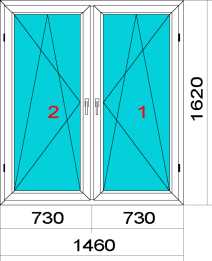 22.1Донный профиль12.2Подоконная доска из ПВХ 300*1600мм12.3Нащельник с эскизом Белый (окрас с 1 стороны)100х150022.4Нащельник с эскизом Белый (окрас с 1 стороны)100х165022.5.Откосы из ПВХ 260х1750 мм260х1650 мм212.6.Ручка оконная белая23.Оконный блок белого цвета  ПВХ 1760*1620 мм, две  створки поворотно-откидные.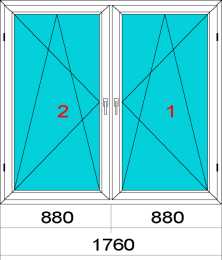 23.1.Подоконная доска из ПВХ 300*1900мм13.2.Нащельник с эскизом Белый(окрас с 1 стороны)100х1800мм43.3.Донный профиль13.4.Откосы из ПВХ 260х1750мм260х1950мм213.5.Ручка оконная белая24.Оконный блок белого цвета ПВХ 88*1620мм, две  створки поворотно-откидные.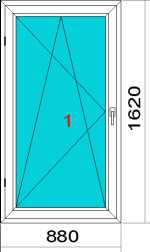 114.1Донный профиль14.2.Соединительная рама-рама 4 мм,длина 1620 мм, цвет-белый14.3.Подоконная доска из ПВХ 300*1000мм14.4.Откосы из ПВХ 250х1750мм250х2500 мм214.5.Ручка оконная белая15.Балконная дверь белого цвета  ПВХ 700*2370мм, одна створка  поворотно-откидная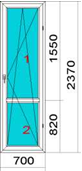 115.1.Донный профиль15.2.Ручка для балконной двери1Наименование показателяХарактеристика показателяОконные блоки из ПВХ профилей Оконные блоки из ПВХ профилей Размеры(по эскизу согласно таблице №1)Размеры-ЦветБелыйКоличество камер профиля, штНе менее 5Количество камер в стеклопакете, штНе менее 2Толщина стеклопакета, ммНе менее 42Монтажная толщина рамы, ммНе менее 70Количество контуров уплотнения, штНе менее 2Коэффициент сопротивления теплопередаче, м⊃;С/ВтНе менее 0,7ФурнитураПоворотно-откидная Подоконник и балконная дверь Подоконник и балконная дверь МатериалПоливинилхлоридЦветБелыйШирина, ммСогласно таблице 1№п/пТип документаНомер документаНаименование документа1234ФЗ69Федеральный закон от 21 декабря 1994 года № 69-ФЗ «О пожарной безопасности» (с последующими изменениями)ФЗ123Федеральный закон от 22 июля 2008 года № 123-ФЗ «Технический регламент о требованиях пожарной безопасности»ФЗ184Федеральный Закон от 27.12.2002 г. № 184-ФЗ «О техническом регулировании»ФЗ261Федеральный закона от 23.11.2009 № 261-ФЗ «Об энергосбережении и повышении энергетической эффективности и о внесении изменений в отдельные законодательные акты Российской Федерации»СанПин 2.21/2.1.1.1278-03Гигиенические требования к естественному, искусственному и совмещенному освещению жилых и общественных зданийМДС12-26.2006Методическое пособие по проведению проверки знаний требований охраны труда руководящих работников и специалистов строительных организаций.Постановление Госстроя РФ№123Постановление Госстроя РФ от 17.09.2002 № 123 «О принятии строительных норм и правил Российской Федерации «Безопасность труда в строительстве. Часть 2. Строительное производство»Постановление Правительства РФ№ 1479Правил противопожарного режима в Российской Федерации, утвержденных Постановлением Правительства РФ от 16 сентября 2020 г. № 1479 «О противопожарном режиме»ГОСТ23166-99Блоки оконные. Общие технические условияГОСТ30971- 2012Швы монтажные узлов примыканий оконных блоков к стеновым проемам. Общие технические условияГОСТ24866-2014Межгосударственный стандарт. Стеклопакеты клееные. Технические условияГОСТ30971-2012Межгосударственный стандарт. Швы монтажные узлов примыкания оконных блоков к стеновым проемам. Общие технические условияГОСТ30674-99Блоки оконные из поливинилхлоридных профилей. Технические условияГОСТ30673-2013Межгосударственный стандарт. Профили поливинилхлоридные для оконных и дверных блоков. Технические условияСП50.13330.2012.Свод правил. Тепловая защита зданий. Актуализированная редакция СНиП 23-02-2003ГОСТ33290-2015Материалы лакокрасочные, применяемые в строительстве. Общие технические условияСанПиН1.2.3685-21«Гигиенические нормативы и требования к обеспечению безопасности и (или) безвредности для человека факторов среды обитания»№п/пНаименование документа…[перечислить и прилагаемых к заявке документов]Участник закупки:Участник закупки:Участник закупки:Участник закупки:(уполномоченный представитель)(уполномоченный представитель)(уполномоченный представитель)(уполномоченный представитель)(наименование должности)(наименование должности)(наименование должности)(наименование должности)(Фамилия, имя, отчество – полностью)(Фамилия, имя, отчество – полностью)(Фамилия, имя, отчество – полностью)(Фамилия, имя, отчество – полностью)(М.П.)(Подпись)Наименование, фирменное наименование (при наличии) юридического лицаСведения об организационно-правовой форме юридического лицаПочтовый адресМесто нахожденияНомер контактного телефонаАдрес электронной почтыИдентификационный номер налогоплательщика участника  конкурса или в соответствии с законодательством соответствующего иностранного государства аналог идентификационного номера налогоплательщика участника электронного аукциона (для иностранного лица)Идентификационный номер налогоплательщика учредителей, членов коллегиального исполнительного органа, лица, исполняющего функции единоличного исполнительного органа участника такого конкурсаДата постановки на учет в налоговом органеКод ОГРНКод по ОКСМКод по ОКПОКод по ОКТМОКод по ОКОПФ/ОКФСБанковские реквизиты участника для заполнения проекта договораФамилия, имя, отчество (при наличии)                                  Паспортные данные                                       Место жительстваКонтактный телефонАдрес электронной почтыИдентификационный номер налогоплательщика участника  конкурса или в соответствии с законодательством соответствующего иностранного государства аналог идентификационного номера налогоплательщика участника конкурса (для иностранного лица)Дата постановки на учет в налоговом органеКод ОГРНКод по ОКТМОЗамена оконных конструкций с приобретением новых в квартире по адресу: г.Уфа, ул.Глумилинская, д. №4, кв.122Замена оконных конструкций с приобретением новых в квартире по адресу: г.Уфа, ул.Глумилинская, д. №4, кв.122Замена оконных конструкций с приобретением новых в квартире по адресу: г.Уфа, ул.Глумилинская, д. №4, кв.122Замена оконных конструкций с приобретением новых в квартире по адресу: г.Уфа, ул.Глумилинская, д. №4, кв.122№Наименование работ На одно изделие (окно или балконная дверь) шт.Всего штук1Демонтажные работы: 1.1демонтаж оконных блоков1.2.демонтаж  подоконных досок1.3.демонтаж  балконных блоков.Установка (монтаж):Наименование показателяХарактеристика показателяОконные блоки из ПВХ профилей Оконные блоки из ПВХ профилей Размеры(по эскизу согласно таблице №1)Размеры-ЦветКоличество камер профиля, штКоличество камер в стеклопакете, штТолщина стеклопакета, ммМонтажная толщина рамы, ммКоличество контуров уплотнения, штКоэффициент сопротивления теплопередаче, м⊃;С/ВтФурнитураПодоконник и балконная дверь Подоконник и балконная дверь МатериалЦветШирина, мм